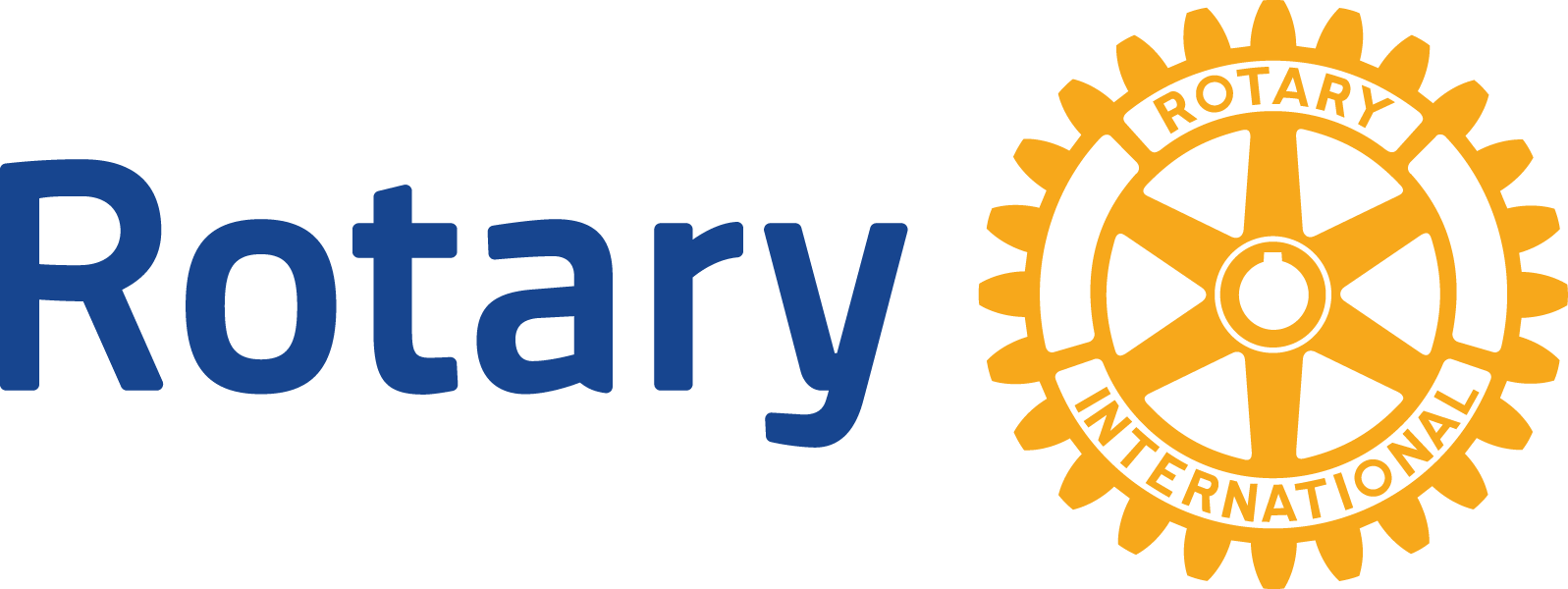 Training Plan for Global GrantsGrant number: 
For each training activity included in the global grant, provide the following information, as applicable (add additional boxes as necessary):Training 1What is the training topic?Demonstration of assembly of the hand planterMaize planting dynamics, importance and seeding rate Practical demonstration of planter use in the field Technical guide on project administrationLocal construction of the hand planters in Lira What are the objectives of the training? Provide the curriculum.What activities will be done to support the training?What is the length of the training? How often will the training be offered?Who is conducting the training? What are the trainer’s qualifications?Who is receiving the training? How many men? How many women?Fifty selected farmers will benefit from the training, 20 male and 30 female participants. There will be 3 farmer advisers attending the training, 1 male and 2 femaleWhat are the expected outcomes of the training?Farmers will acquire knowledge on row planting, plant spacing, fertilizer applicationFarmers advisers will gain know knowledge on managing experiments and collection of yield dataFarmers will acquire knowledge on the use of the hand planters.How will participants demonstrate their new skills and knowledge?The training will include practical sessions with opportunities for all participating farmers to demonstrate knowledge and skills acquired through the training.How will this training be evaluated?A brief questionnaire will be administered to the participants at the end of the training to determine the level of knowledge and skills acquisition by participants.Will there be follow-up training, communication, or observation of participants?Is this new training as a result of the grant or an ongoing training? If the latter, will this training be offered to new participants? Please provide a brief explanation.Yes, this is a new training with new participants  as a result a new grant 